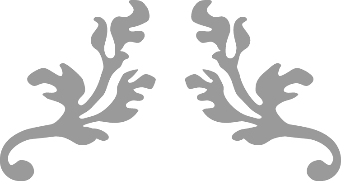 لجنة التصحيح والمراجعة وفقاً للتخصصمع نماذجهاللعام الدراسي 1444 هـ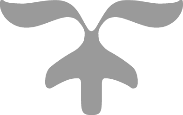                                                                                                        قرار إداري                                                                     	نموذج رقم (6)                                                                                                                                                                                                          بشــأن:  قرار تشكيل لجنة التصحيح والمراجعة وفقاً للتخصصاليوم :   				التاريخ   :        /         /1444هـ                  المدة   : عام دراسيإن مدير المدرسة، وبناء على الصلاحيات الممنوحة له، وبناء على ما تقتضيه المصلحة العامة.يقرر تشكيل لجنة تصحيح      مادة /  ..........................   ومقرها /.................................للجدول التالي :                                           يعتمد مدير المدرسة    الاسم/نموذج رقم ( 44 )اسم النموذج: بيان بأسماء المصححين والمراجعينتعليمات التصحيح والمراجعة:يقوم كل معلم بتصحيح أوراق إجابة المادة التي يدرسها بدقة وعدالة وإن كان للمادة أكثر من معلم فيصحح كل معلم أوراق الصفوف التي يدرسها، ولمدير المدرسة تكليف معلم آخر معه في حال وجود ضرورة قصوى تستدعي ذلك.على مدير المدرسة أو من ينوب عنه إعداد كشوف بأسماء وتواقيع المصححين والمراجعين والمدققين.يكون تقدير الدرجات طبقاً لنماذج الإجابة وتوزيع الدرجات على فروع المادة.يمنع فتح ظروف نماذج الإجابة إلا بعد التأكد من استلام جميع أوراق الإجابة من الطلاب.تصحيح أوراق إجابات الطلاب أولاً بأول في المكان المخصص لذلك بالمدرسة، ويمنع التصحيح خارجها مع مراعاة الدقة التامة وتدوين الاسم الصريح والتوقيع للمصحح والمراجع على كل ورقة إجابة بجانب الدرجة المستحقة بعد تدوينها رقماً وكتابة بشكل واضح.يعامل الطالب عند قيامه بتدوين أكثر من إجابة للسؤال الواحد كما يلي:الأسئلة المقالية: تُصحح هذه الإجابات ويؤخذ متوسط الدرجة التي يحصل عليها من تلك الإجابات، ولا تُؤخذ الإجابة الصحيحة إلا إذا كانت تؤدي إلى نجاح الطالب عند إخراج الأوراق للمراجعة النهائية.الأسئلة الموضوعية: تعتبر الإجابة خاطئة.توضع إشارة () على السؤال المتروك في حقل درجة السؤال وتدون كلمة (متروك) في حقل الكتابة.يُكتب في حقلي الدرجة (صفر) كتابةً إذا كانت درجة الطالب في السؤال (صفر). تصحيح الأوراق باللون الأحمر، وتُراجع مراجعة أولية بلونٍ أسود قبل تسليمها للجنة الرصد، وتُكتب كلمة (روجعت) على جميع الأوراق مع كتابة اسم المصحح والمراجع وتوقيعهما على الظرف الخارجي.تُسلم أوراق الإجابة متسلسلةً بعد الانتهاء من تصحيحها ومراجعتها من قبل المعلم الذي صحح أو راجع للمسؤول الذي بدوره يقوم بالتوقيع على الكشوف المخصصة لتسليم أوراق الإجابة.تفحص أوراق الإجابة للتأكد من أن جميع الإجابات قد قدرت وروجعت ودققت مع كتابة الأسماء صريحة للمصححين والمراجعين والمدققين.تطبيق ضوابط التصحيح الآلي في أعمال الاختبارات (للمدارس المطبقة) وفق التعميم المنظم لذلك.مأعضاء اللجنةالصف/ المستوىالفصولتوقيعه1234تعليمات التصحيح والمراجعة :تعليمات التصحيح والمراجعة :1يقوم كل معلم بتصحيح أوراق إجابة المادة التي يدرسها بدقة وعدالة وإن كان للمادة أكثر من معلم فيصحح كل معلم أوراق الصفوف التي يدرسها، ولمدير المدرسة تكليف معلم آخر معه في حال وجود ضرورة قصوى تستدعي ذلك.2على مدير المدرسة أو من ينوب عنه إعداد كشوف بأسماء وتواقيع المصححين والمراجعين والمدققين وفق النموذج رقم ( 44 ). 3يكون تقدير الدرجات طبقاً لنماذج الإجابة وتوزيع الدرجات على فروع المادة.4يمنع فتح ظروف نماذج الإجابة إلا بعد التأكد من استلام جميع أوراق الإجابة من الطلاب.5تصحيح أوراق إجابات الطلاب أولاً بأول في المكان المخصص لذلك بالمدرسة، ويمنع التصحيح خارجها مع مراعاة الدقة التامة وتدوين الاسم الصريح والتوقيع للمصحح والمراجع على كل ورقة إجابة بجانب الدرجة المستحقة بعد تدوينها رقماً وكتابة بشكل واضح.6يعامل الطالب عند قيامه بتدوين أكثر من إجابة للسؤال الواحد كما يلي:الأسئلة المقالية: تُصحح هذه الإجابات ويؤخذ متوسط الدرجة التي يحصل عليها من تلك الإجابات، ولا تُؤخذ الإجابة الصحيحة إلا إذا كانت تؤدي إلى نجاح الطالب عند إخراج الأوراق للمراجعة النهائية.الأسئلة الموضوعية: تعتبر الإجابة خاطئة.7توضع إشارة () على السؤال المتروك في حقل درجة السؤال وتدون كلمة (متروك) في حقل الكتابة.8يُكتب في حقلي الدرجة (صفر) كتابةً إذا كانت درجة الطالب في السؤال (صفر). 9تصحيح الأوراق باللون الأحمر، وتُراجع مراجعة أولية بلونٍ أسود قبل تسليمها للجنة الرصد، وتُكتب كلمة (روجعت) على جميع الأوراق مع كتابة اسم المصحح والمراجع وتوقيعهما على الظرف الخارجي.10تُسلم أوراق الإجابة متسلسلةً بعد الانتهاء من تصحيحها ومراجعتها من قبل المعلم الذي صحح أو راجع للمسؤول الذي بدوره يقوم بالتوقيع على الكشوف المخصصة لتسليم أوراق الإجابة.11تفحص أوراق الإجابة للتأكد من أن جميع الإجابات قد قدرت وروجعت ودققت مع كتابة الأسماء صريحة للمصححين والمراجعين والمدققين.12تطبيق ضوابط التصحيح الآلي في أعمال الاختبارات (للمدارس المطبقة) وفق التعميم المنظم لذلك.المادةالصف/ المستوىالمسارمالاسمالصف/ المسارالفصولتوقيعهيحفظ بملف أعمال الاختبارات.رئيس لجنة التصحيح والمراجعةالاســـم: ......................................................................التوقيع: ......................................................................